Publicado en Madrid el 11/04/2024 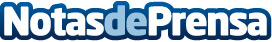 Check Point Software alerta: las cookies de sesión son una tentación irresistible para los ciberdelincuentesCheck Point Software estima que se robaron 22 mil millones de registros de cookies en 2022Datos de contacto:Everythink PREverythink PR Boutique91 551 98 91Nota de prensa publicada en: https://www.notasdeprensa.es/check-point-software-alerta-las-cookies-de Categorias: Nacional Software Ciberseguridad Innovación Tecnológica http://www.notasdeprensa.es